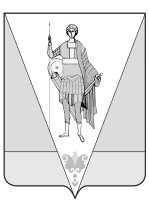 АДМИНИСТРАЦИЯ МУНИЦИПАЛЬНОГО ОБРАЗОВАНИЯ«ВЕРХНЕТОЕМСКИЙ МУНИЦИПАЛЬНЫЙ РАЙОН»Р А С П О Р Я Ж Е Н И Е   от 11 февраля 2019 года № 8/8рс. Верхняя ТоймаОб утверждении плана реализации муниципальной программы муниципального образования «Верхнетоемский муниципальный район»«Экономическое развитие в Верхнетоемском муниципальном районе (2017-2022 годы)» на 2019 годВ соответствии с Порядком  разработки и реализации муниципальных программ муниципального образования «Верхнетоемский муниципальный район», муниципального образования «Верхнетоемское», утвержденным постановлением администрации муниципального образования «Верхнетоемский муниципальный район» от 07 октября 2013 года № 7/19, в целях реализации муниципальной программы муниципального образования «Верхнетоемский муниципальный район» «Экономическое развитие в Верхнетоемском муниципальном районе (2017-2022 годы)», утвержденной постановлением администрации муниципального образования «Верхнетоемский муниципальный район» от 15 ноября 2016 года № 8/37:Утвердить прилагаемый план реализации муниципальной программы муниципального образования «Верхнетоемский муниципальный район» «Экономическое развитие в Верхнетоемском муниципальном районе (2017-2022 годы)» на 2019 год.Контроль за исполнением возложить на заместителя начальника экономического отдела администрации муниципального образования «Верхнетоемский муниципальный район» Кузьмину Ирину Геннадьевну.Организационно – информационному отделу администрации муниципального образования «Верхнетоемский муниципальный район» разместить на официальном сайте администрации муниципального образования «Верхнетоемский муниципальный район» в информационно – телекоммуникационной сети «Интернет» указанный план реализации муниципальной программы.Настоящее распоряжение вступает в силу со дня его подписания.Исполняющий обязанности главымуниципального образования«Верхнетоемский муниципальный район» 			                     А.В. ЧервонцеваУТВЕРЖДЕНраспоряжением администрации муниципального образования «Верхнетоемский муниципальный район» от 11 февраля 2019 года № 8/8рПЛАНреализации муниципальной программы муниципального образования «Верхнетоемский муниципальный район» «Экономическое развитие в Верхнетоемском муниципальном районе (2017-2022 годы)»на 2019 годОтветственный исполнитель муниципальной программы – администрация муниципального образования «Верхнетоемский муниципальный                                                                                                                                                                                                                                                                                                                                                                                                                           район»_________________Наименование подпрограммы, мероприятийОсновные этапы выполнения мероприятия и (или) показатели реализации мероприятияЕдиница измеренияПлановые значения сроков выполнения основных этапов мероприятия и (или) показателей реализации мероприятия Плановые значения сроков выполнения основных этапов мероприятия и (или) показателей реализации мероприятия Плановые значения сроков выполнения основных этапов мероприятия и (или) показателей реализации мероприятия Плановые значения сроков выполнения основных этапов мероприятия и (или) показателей реализации мероприятия Наименование подпрограммы, мероприятийОсновные этапы выполнения мероприятия и (или) показатели реализации мероприятияЕдиница измерения1 кв.1 п/г.9 мес.годПодпрограмма № 1 «Развитие торговли в Верхнетоемском муниципальном районе»Подпрограмма № 1 «Развитие торговли в Верхнетоемском муниципальном районе»Подпрограмма № 1 «Развитие торговли в Верхнетоемском муниципальном районе»Подпрограмма № 1 «Развитие торговли в Верхнетоемском муниципальном районе»Подпрограмма № 1 «Развитие торговли в Верхнетоемском муниципальном районе»Подпрограмма № 1 «Развитие торговли в Верхнетоемском муниципальном районе»Подпрограмма № 1 «Развитие торговли в Верхнетоемском муниципальном районе»1.1. Создание условий по обеспечению товарами первой необходимости жителей, проживающих в труднодоступных и малонаселенных пунктах Верхнетоемского районаЗаключение между министерством агропромышленного комплекса и торговли Архангельской области и администрацией муниципального образования «Верхнетоемский муниципальный район» Соглашения о взаимодействии по предоставлению и расходованию межбюджетных субсидий в сфере обеспечения поселений услугами торговлиСрок завершения29 марта---1.1. Создание условий по обеспечению товарами первой необходимости жителей, проживающих в труднодоступных и малонаселенных пунктах Верхнетоемского районаКоличество заключенных договоров с юридическими лицами и индивидуальными предпринимателями на возмещение транспортных расходов по доставке товаров в труднодоступные населенные пункты муниципального образования «Верхнетоемский муниципальный район»единиц11111.2. Создание условий по обеспечению хлебом и хлебобулочными изделиями жителей Верхнетоемского района Количество заключенных договоров с юридическими лицами и индивидуальными предпринимателями на возмещение части затрат по доставке муки для выпечки хлеба и хлебобулочных изделий для жителей Верхнетоемского района единиц22221.3. Обеспечение деятельности администрации муниципального образования «Верхнетоемский муниципальный район» по формированию торгового реестра, по внесению изменений и предоставлению обобщенных  сведенийПредоставление обобщенных сведений в министерство агропромышленного комплекса и торговли Архангельской области Срок завершения05января05апреля05июля05октября1.3. Обеспечение деятельности администрации муниципального образования «Верхнетоемский муниципальный район» по формированию торгового реестра, по внесению изменений и предоставлению обобщенных  сведенийИсполнение бюджета к утвержденному плану годапроцентов-510100Подпрограмма № 2 «Развитие субъектов малого и среднего предпринимательства в Верхнетоемском муниципальном районе»Подпрограмма № 2 «Развитие субъектов малого и среднего предпринимательства в Верхнетоемском муниципальном районе»Подпрограмма № 2 «Развитие субъектов малого и среднего предпринимательства в Верхнетоемском муниципальном районе»Подпрограмма № 2 «Развитие субъектов малого и среднего предпринимательства в Верхнетоемском муниципальном районе»Подпрограмма № 2 «Развитие субъектов малого и среднего предпринимательства в Верхнетоемском муниципальном районе»Подпрограмма № 2 «Развитие субъектов малого и среднего предпринимательства в Верхнетоемском муниципальном районе»Подпрограмма № 2 «Развитие субъектов малого и среднего предпринимательства в Верхнетоемском муниципальном районе»2.1. Предоставление на конкурсной основе субсидий начинающим предпринимателям на создание собственного бизнесаПроведение конкурса по предоставлению субсидий начинающим субъектам малого предпринимательства на создание собственного бизнесаСрок завершения---27 сентября2.1. Предоставление на конкурсной основе субсидий начинающим предпринимателям на создание собственного бизнесаКоличество субъектов малого и среднего предпринимательства, получивших субсидии на создание собственного бизнесаединиц---12.2. Ведение реестра субъектов малого и среднего предпринимательства – получателей поддержкиКоличество субъектов малого и среднего предпринимательства – получателей поддержкиединиц11112.3. Создание и обеспечение деятельности раздела на сайте администрации по вопросам поддержки субъектов малого и среднего предпринимательстваРазмещение информации на официальном сайте администрации муниципального образования «Верхнетоемский муниципальный район» в разделе «Предпринимательство»Срок завершения31 марта30 июня30 сентября31 декабря2.4. Подготовка, организация и проведение семинаров, круглых столов по вопросам развития малого и среднего предпринимательства, проведение конкурсов профессионального мастерстваКоличество проведенных семинаров, круглых столов по вопросам развития малого и среднего предпринимательстваединиц--112.4. Подготовка, организация и проведение семинаров, круглых столов по вопросам развития малого и среднего предпринимательства, проведение конкурсов профессионального мастерстваКоличество проведенных конкурсов профессионального мастерстваединиц1112.4. Подготовка, организация и проведение семинаров, круглых столов по вопросам развития малого и среднего предпринимательства, проведение конкурсов профессионального мастерстваКоличество проведенных общественных советов по малому и среднему предпринимательству при главе муниципального образования «Верхнетоемский муниципальный район»единиц1234Подпрограмма № 3 «Развитие сельского хозяйства и регулирования рынков сельскохозяйственной продукции, сырья и продовольствия в Верхнетоемском муниципальном районе»Подпрограмма № 3 «Развитие сельского хозяйства и регулирования рынков сельскохозяйственной продукции, сырья и продовольствия в Верхнетоемском муниципальном районе»Подпрограмма № 3 «Развитие сельского хозяйства и регулирования рынков сельскохозяйственной продукции, сырья и продовольствия в Верхнетоемском муниципальном районе»Подпрограмма № 3 «Развитие сельского хозяйства и регулирования рынков сельскохозяйственной продукции, сырья и продовольствия в Верхнетоемском муниципальном районе»Подпрограмма № 3 «Развитие сельского хозяйства и регулирования рынков сельскохозяйственной продукции, сырья и продовольствия в Верхнетоемском муниципальном районе»Подпрограмма № 3 «Развитие сельского хозяйства и регулирования рынков сельскохозяйственной продукции, сырья и продовольствия в Верхнетоемском муниципальном районе»Подпрограмма № 3 «Развитие сельского хозяйства и регулирования рынков сельскохозяйственной продукции, сырья и продовольствия в Верхнетоемском муниципальном районе»3.1. Создание условий по обеспечению производства продукции животноводстваЗаключение договоров с юридическими лицами, индивидуальными предпринимателями и крестьянскими (фермерскими) хозяйствами на оказание муниципальной поддержки производства продукции животноводстваСрок завершения29 марта---3.1. Создание условий по обеспечению производства продукции животноводстваКоличество заключенных договоров с юридическими лицами, индивидуальными предпринимателями и крестьянскими (фермерскими) хозяйствами на оказание муниципальной поддержки производства продукции животноводстваединиц11113.1. Создание условий по обеспечению производства продукции животноводстваПроизводство молока в коллективных хозяйствах Верхнетоемского районатонн65,0143,0233,0307,0